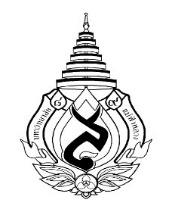 หนังสือแจ้งยืนยันการขอรับเงินโดยวิธีโอนเงินเข้าบัญชีเงินฝากธนาคารมหาวิทยาลัยแม่ฟ้าหลวงวันที่..............เดือน......................พ.ศ............ ข้าพเจ้า นาย/นาง/นางสาว                                                                                                                                 .ความเกี่ยวข้องกับบริษัท/ห้าง/ร้าน                                                                                                                              .สถานประกอบการตั้งอยู่เลขที่..........................อาคาร..............................................ซอย………….....................ถนน...............................................ตำบล/แขวง........................................... อำเภอ/เขต......................................จังหวัด..................................รหัสไปรษณีย์.....................................บริษัท/ห้าง/ร้าน/บุคคล  ขอแจ้งยืนยันการขอรับเงินกับมหาวิทยาลัยโดยวิธีโอนเงินเข้าบัญชีเงินฝากธนาคาร และขอแจ้งรายละเอียด         บัญชีเงินฝากธนาคารเพื่อประกอบการโอนเงินเข้าบัญชีของบริษัท/ห้าง/ร้าน/บุคคล                                                              .ให้มหาวิทยาลัยทราบดังนี้ชื่อธนาคาร :  	                                                      .ชื่อบัญชี : 	                                                      .	สาขา : 	                                                       .ประเภท : 	                                                        .	บัญชีเลขที่ : 	                                                     .E-mail Address บริษัท/ห้าง/ร้าน/บุคคล                                                                                                                                     .เลขประจำตัวผู้เสียภาษี............................................................................................................................................................................ชื่อเจ้าหน้าที่การเงิน/บัญชีของบริษัท/ห้าง/ร้าน/บุคคล ที่สามารถติดต่อได้                                                                                                                                                      .และเมื่อมหาวิทยาลัยแม่ฟ้าหลวง โอนเงินเข้าบัญชีเงินฝากให้แก่บริษัท/ห้าง/ร้าน/บุคคล แล้วให้ส่งข้อมูลการโอนเงินตามE-mail Address :                                                                                                                                                                         .กรณีที่ข้าพเจ้ามีการเปลี่ยนแปลงบัญชีเงินฝากธนาคารตามข้อ 1. ข้าพเจ้าจะแจ้งยืนยันเป็นหนังสือมายังมหาวิทยาลัย โดยทันที                 หากมี ความเสียหายเกิดขึ้นจากการที่มีการเปลี่ยนแปลงบัญชีเงินฝากธนาคาร โดยที่มหาวิทยาลัยมิได้รับทราบ มหาวิทยาลัยไม่ต้องรับผิดใดๆบริษัท/ห้าง/ร้าน/บุคคล ยินยอมดำเนินการตามที่มหาวิทยาลัยแม่ฟ้าหลวงแจ้ง ดังนี้รับผิดชอบค่าใช้จ่ายที่เกิดขึ้นจากการโอนเงินให้บริษัท/ห้างร้าน/บุคคล ตามอัตราที่ทางธนาคารกำหนดบริษัท/ห้างร้าน/บุคคล ขอยืนยันจะส่งใบเสร็จรับเงิน/ใบกำกับภาษี(ถ้ามี) ค่าสินค้าและบริการให้มหาวิทยาลัยภายใน 3 วันทำการ            นับจากวันที่ บริษัท/ห้างร้าน/บุคคล ได้รับเงินโอนเข้าบัญชีแล้ว	.......................................................... 	(.                                                     .)	ผู้จัดการ/ผู้มีอำนาจลงนามหมายเหต  : มหาวิทยาลัยแม่ฟ้าหลวงได้กำหนดแนวทางการเบิกจ่ายค่าพัสดุให้ผู้ขาย/ผู้รับจ้าง ผ่านระบบกรุงไทย Krungthai Digital Platform สำหรับวงเงินไม่เกิน 2,000,000 บาท  (สองล้านบาทถ้วน)  ตั้งแต่บัดนี้เป็นต้นไป 